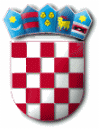 REPUBLIKA HRVATSKAZADARSKA ŽUPANIJA  OPĆINA PRIVLAKA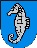 Ivana Pavla II    46, 23233 PRIVLAKAKLASA: 400-08/19-01/03URBROJ: 2198/28-01-20-6Privlaka,  03. studenog 2020. godineNa temelju članka 39. St. 2. Zakona o proračunu (NN broj 87/08, 136 /12 i 15/15)  i  članka 30. Statuta Općine Privlaka  („Službeni glasnik Zadarske županije“ broj  05/18), Općinsko vijeće Općine Privlaka na 32. (tridesetdrugoj) sjednici održanoj dana 03. studenog 2020. godine d o n o s iODLUKUo drugoj izmjeni i dopuni Odluke o izvršenju Proračuna općine Privlaka za 2020. godinuČlanak 1.U Odluci o izvršavanju Proračuna općine Privlaka za 2020. godinu („Službeni glasnik Zadarske županije“ broj 27/19 i 13/20) dodaje se glava VII. ZADUŽIVANJE I DAVANJE JAMSTVA i glasi: Članak 24.„U projekcijama za 2021. i 2022. godinu uz donesen Proračun općine Privlaka za 2020. godinu nije vidljiv kapitalni projekt K3010-14  Izgradnja i opremanje Dječjeg vrtića, te se ovom Odlukom uvodi navedeni kapitalni projekt za realizaciju kojeg se planiraju primici od dugoročnog zaduživanja u iznosu od 10.293.710,84 kn. Povlačenje kreditnih sredstava temeljem ovog zaduženja izvršit će se sukcesivno, temeljem vjerodostojne dokumentacije o namjenskom korištenju kredita (računi, građevinske situacije, ugovori i sl.) kroz dvije proračunske godine u 2021. godini u iznosu od 8.000.000,00 kn, a u 2022. godini u iznosu od 2.293.710,84 kn. Očekivani iznos ukupnog duga s ove osnove u projekcijama za 2021. godinu iznosi 8.000.000,00 kuna, dok u projekcijama za 2022. godinu ukupan iznos duga iznosi 10.293.710,84 kuna.Izdaci i rashodi za otplatu ovog kredita imaju prednost u izvršavanju Proračuna u odnosu na sve ostale obveze.Članak 25.Općina Privlaka se može zaduživati, davati suglasnosti, odnosno jamstva u skladu s Zakonom o Proračunu i Pravilniku o postupku zaduživanja te davanja jamstva i suglasnosti JLP(R)S. Odluku o davanju jamstava kao i Odluku o zaduživanju Općine Privlaka donosi Općinsko vijeće uz prethodnu suglasnost Vlade, a sukladno odredbama Zakona o proračunu.Članak 26.Jedinstveni upravni odjel dužan je o stanju po izdanim zaduženjima, jamstvima i suglasnostima izvijestiti Ministarstvo financija na obrascima i rokovima kako je određeno Zakonom o proračunu.“Članak 2.U Odluci o izvršavanju Proračuna općine Privlaka za 2020. godinu („Službeni glasnik Zadarske županije“ broj 27/19 i 13/20) mijenja se glava VII. PRIJELAZNE I ZAVRŠNE ODREDBE  na način da glasi glava: „VIII. PRIJELAZNE I ZAVRŠNE ODREDBE.“Članak 3.Ova Odluka stupa na snagu danom objave u Službenom glasniku Zadarske županije.OPĆINSKO VIJEĆE OPĆINE PRIVLAKA				              		        P r e d s j e d n i k :					                		 Nikica Begonja